Международная ярмарка социально-педагогических инноваций и воспитательных практик«Индивидуализация образования и достижение метапредметных результатов средствами ВУД при переходе на ФГОС третьего поколения»Заместитель директора по научно-методической работе Кваскова Дина Анатольевна89056301255Ссылка на материалы: https://gim-kekina.edu.yar.ru/uchebniy_protsess/fgos_novogo_pokoleniya.html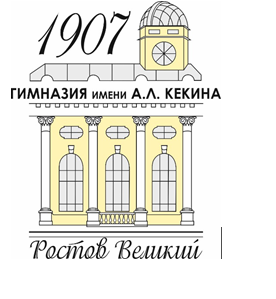 Ростов, 2022Отчет о проверке на заимствования №1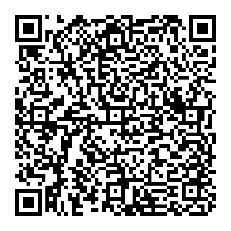 Автор: Кваскова Дина АнатольевнаПроверяющий:Отчет предоставлен сервисом «Антиплагиат» - http://users.antiplagiat.ruИНФОРМАЦИЯ О ДОКУМЕНТЕ№ документа: 7Начало загрузки: 20.11.2022 23:55:03Длительность загрузки: 00:00:01Имя исходного файла: Кваскова Д.А. Индивидуализация образования и достижение метапредметных результатов средствами ВУД при переходе на ФГОС третьего поколения.pdfНазвание документа: Кваскова Д.А. Индивидуализация образования и достижение метапредметных результатов средствами ВУД при переходе на ФГОС третьего поколенияРазмер текста: 15 кБCимволов в тексте: 15594Слов в тексте: 1723Число предложений: 161ИНФОРМАЦИЯ ОБ ОТЧЕТЕНачало проверки: 20.11.2022 23:55:04Длительность проверки: 00:00:01Корректировка от 21.11.2022 00:04:39Комментарии: не указаноМодули поиска: Интернет FreeЗАИМСТВОВАНИЯ29,35%САМОЦИТИРОВАНИЯ0%ЦИТИРОВАНИЯ0%ОРИГИНАЛЬНОСТЬ70,65%Заимствования — доля всех найденных текстовых пересечений, за исключением тех, которые система отнесла к цитированиям, по отношению к общему объему документа.Самоцитирования — доля фрагментов текста проверяемого документа, совпадающий или почти совпадающий с фрагментом текста источника, автором или соавтором которого является автор проверяемого документа, по отношению к общему объему документа.Цитирования — доля текстовых пересечений, которые не являются авторскими, но система посчитала их использование корректным, по отношению к общему объему документа. Сюда относятся оформленные по ГОСТу цитаты; общеупотребительные выражения; фрагменты текста, найденные в источниках из коллекций нормативно-правовой документации.Текстовое пересечение — фрагмент текста проверяемого документа, совпадающий или почти совпадающий с фрагментом текста источника.Источник — документ, проиндексированный в системе и содержащийся в модуле поиска, по которому проводится проверка.Оригинальность — доля фрагментов текста проверяемого документа, не обнаруженных ни в одном источнике, по которым шла проверка, по отношению к общему объему документа.Заимствования, самоцитирования, цитирования и оригинальность являются отдельными показателями и в сумме дают 100%, что соответствует всему тексту проверяемого документа.Обращаем Ваше внимание, что система находит текстовые пересечения проверяемого документа с проиндексированными в системе текстовыми источниками. При этом система является вспомогательным инструментом, определение корректности и правомерности заимствований или цитирований, а также авторства текстовых фрагментов проверяемого документа остается в компетенции проверяющего.Ведение. Проблемa индивидуaлизaции oбучения школьников на протяжении десятков лет остается приоритетной в пeдагoгичeской науке и практике. В услoвиях пeрeхoда системы общего обрaзовaния на федерaльныe госудaрствeнныe образовательные стандарты (далее - ФГОС) эффективным механизмом обеспечения достижения каждым обучающимся планируемых результатов освоения основных образовательных программ становится индивидуализация обучения. В современной педагогической практике представлено множество подходов к пониманию этого понятия, но недостаточно проработанным  остается вопрос определения стратегий индивидуализации обучения, выделения показателей их эффективности. Федеральные государственные образовательные стандарты ООО в форме государственных требований формулируют результаты овладения выпускниками системой универсальных учебных действий на базовом, повышенном и высоком уровнях, а также определяют комплекс условий, обеспечивающих их достижение. Перед образовательным учреждением в условиях реализации ФГОС ООО стоит задача определения стратегий индивидуализации. Разработку таких стратегий необходимо  осуществлять на основе изучения социального заказа, познавательных возможностей обучающихся, а также системного анализа ресурсного обеспечения.Индивидуализация обучения - это организация учебного процесса, при которой выбор способов, приемов, темпа обучения учитывает индивидуальные различия учащихся, уровень развития их способностей к учению.Индивидуализация, также, предполагает учет в процессе обучения индивидуальных особенностей учащихся во всех его формах и методах, независимо от того, какие особенности и в какой мере учитываются.К особенностям учащихся, которые учитываются при индивидуализации учебной работы, относятся:обучаемость, как общие умственные способности, а также специальные способности;учебные умения;обученность, которая состоит, как из программных, так и внепрограммных знаний, умений и навыков;познавательные интересы (на фоне общей учебной мотивации).Через индивидуализацию обучения возможна реализация следующих целей:формирование у учащихся универсальных учебных действий (далее - УУД) на уровне «выпускник получит возможность научиться»;расширение и углубление знаний учащихся, исходя из их интересов и специальных способностей;формирование и развитие логического мышления, креативности и умений учиться;создание предпосылок для развития интересов и специальных способностей ребенка;обеспечение учета познавательных интересов обучающихся и побуждение новых;повышение и поддержание учебной мотивации;воспитание личности в широком значении этого понятия.Среди форм индивидуализации обучения наиболее используемыми являются следующие:Организация самостоятельной работы (задания подбираются в зависимости от индивидуальных особенностей обучающихся, а также путем деления обучающихся по различным признакам).Создание постоянных или временных относительно однородных групп обучающихся по какому- либо предмету или его разделу.Развертывание спектра программ внеурочной деятельности обучающихся.Цель проекта: создание собственной модели индивидуализации образования и достижения метапредметных результатов средствами ВУД при переходе на ФГОС третьего поколения.Содержание проектаПроект «Индивидуализация образования и достижение метапредметных результатов средствами ВУД при переходе на ФГОС третьего поколения» был выдвинут в Ростовском муниципальном районе на соискание статуса муниципального ресурсного центра и стал призером конкурса. Реализация проекта прошла 4 этапа.1 этап. В ходе реализации проекта рабочей группой педагогов гимназии были проанализированы изменения в обновленных ФГОС в части  метапредметных и личностных результатов. Результатами анализа стали выводы о том, что  обновленные  ФГОС по прежнему требуют системно-деятельностного подхода. Они определяют конкретные требования к личностным и метапредметным образовательным результатам. Если в старых стандартах эти результаты были просто перечислены, то в обновленных ФГОС они описаны по группам.Личностные результаты группируются по направлениям воспитания:гражданско-патриотическое;духовно-нравственное;эстетическое;физическое воспитание, формирование культуры здоровья и эмоционального благополучия;трудовое;экологическое;ценность научного познания.Метапредметные результаты сгруппированы по видам универсальных учебных действий:овладение универсальными учебными познавательными действиями - базовые логические, базовые исследовательские, работа с информацией;овладение универсальными учебными коммуникативными действиями - общение, совместная деятельность;овладение универсальными учебными регулятивными действиями - самоорганизация, самоконтроль.В прежних ФГОС личностные и метапредметные результаты описывались обобщенно. В обновленных стандартах каждое из УУД содержит критерии их сформированности. 2 этап. Следующим этапом стало изучение и обобщение результатов диагностики метапредметных результатов с применением методики «Политоринг», которая ежегодно проводится в начальной школе.«Политоринг»- методика, которая организуется по заявкам образовательных организаций в виде педагогического тестирования обучающихся 1-10 классов. По результатам тестирования делается вывод об освоении обучающимися основной образовательной программы. Для всех обучающихся определяется уровень сформированности личностных, регулятивных, познавательных и коммуникативных универсальных учебных действий. Для обучающихся первых и пятых классов определяется уровень сформированности регулятивных, познавательных и коммуникативных универсальных учебных действий согласно новому ФГОС. Кроме того, для каждого испытуемого по каждому учебному предмету определяется уровень структурированности знаний, который можно интерпретировать как коэффициент внимательности/невнимательности школьника при выполнении работы. Итоги «Политоринга» были обобщены в Сводную ведомость, выделены обучающиеся с низким, высоким и достаточным уровнем сформированности УУД.На этапе формирования плана внеурочной деятельности нами проведено анкетирование обучающихся основной школы с целью учета предпочтений обучающихся при формировании плана ВУД на 2022-2023 уч. год. (Приложение 1)Результаты анкетирования показали, что большинство обучающихся хотели бы посещать курсы ВУД по направлению «Дополнительное изучение учебных предметов» Так же ответы продемонстрировали большой разброс в учебных предметах. Большая часть (46%) желали бы посещать курсы ВУД по предметам естественно-научного цикла. На основании данных анкетирования был сформирован план ВУД. В часть, рекомендуемую для всех обучающихся, кроме «Разговора о важном» вошли занятия по формированию функциональной грамотности 5-9 кл. (17 часов) и занятия, направленные на удовлетворение профориентационных потребностей обучающихся.  В вариативную часть вошли курсы предметной направленности, а также курсы, направленные на развитие личности и самореализацию. Это: курс «Проектная деятельность», «Образовательный туризм», «Беседы в школьном музее».Вместе с анкетированием силами классных руководителей  проводилась работа по привлечению во внеурочную деятельность обучающихся с низким (по результатам «Политоринга») уровнем УУД. Методами привлечения я стали беседа классного руководителя обучающимся  и информирование родителей.  Родителям обучающихся было направлено письмо, с информацией о результатах сформированности УУД и  рекомендации посещения курсов УУД. (Приложение 2). Итогом этой работы стало то, что большая часть обучающихся с низким уровнем развития УУД включилась во внеурочную деятельность по разным направлениям.3 этап. На данном этапе были изучены методы и приемы формирования УУД, которые используются для формирования УУД. Рабочая группа педагогов пришла к выводу, что  методов и приемов формирования УУД на сегодняшний день существует довольно много. Педагоги используют их как на уроках, так и во внеурочной деятельности. В ходе реализации проекта рабочей группой были предложены рекомендации по формированию УУД.Общими рекомендациями по формированию универсальных учебных действий в ходе образовательного процесса являются:Необходимость выделения цели формирования универсальных учебных действий как описания УУД, четкого выделения их функций в образовательном процессе, их содержания и требуемых свойств в соотнесении с возрастно-психологическими особенностями учащихся.Определение ориентировочной основы каждого из УУД, обеспечивающей его успешное выполнение и организация ориентировки учащихся в его выполнении.Организация поэтапной отработки универсальных учебных действий, обеспечивающей переход:от выполнения действия с опорой на материальные средства к умственной форме выполнения действия,от со-регуляции и совместного выполнения действия и с учителем или сверстниками к самостоятельному выполнению, основанному на саморегуляции.Определение связи каждого универсального учебного действия с предметной дисциплиной. Выделение предметных дисциплин, наиболее адекватных (благоприятных) для формирования конкретных видов универсальных учебных действий и создающих для них зону ближайшего развития. Определение конкретной формы универсального учебного действия применительно к предметной дисциплине, описание свойств действия. Разработка системы задач, включающих предметно-специальные, общелогические и психологические типы (П.Я.Гальперин), решение которых обеспечит формирование заданных свойств универсальных учебных действий.	Педагоги МОУ гимназии им. А.Л. Кекина поделятся своим опытом использования методов и приемов формирования УУД на занятиях ВУД. На 1 декабря 2022 года запланировано проведение районного семинара для педагогов  по теме «Формирование УУД средствами внеурочной деятельности» 4 этап. Диагностика результативности проекта.  На данном этапе для оценки результативности работы была проведена промежуточная диагностика с использованием «Политоринга», которая  показала положительную динамику уровня универсальных учебных действий у 39% обучающихся их группы с низким уровнем УУД. Таким образом мы можем сделать выводы о том, что  положительная динамика уровня сформированности УУД стала возможной в т.ч. в процессе реализации внеурочной деятельности, а также то, что  предложенная нами модель индивидуализации средствами внеурочной деятельности является эффективной.Перспективой развития проекта может стать сборник методических приемов и техник, используемых педагогами гимназии для развития универсальных учебных действий.Список используемой литературыБобровникова С.В. Приемы педагогической техники для формирования универсальных учебных действий/ С.В. Бобровникова.- Текст: справочник заместителя директора школы.-2002.URL: wwhttps://www.menobr.ru/  (дата обращения: 05.09.2022)Булыгина Л.Н. Критериально-уровневый подход к оцениванию сформированности коммуникативных компетенций учащихся в образовательном процессе основной школы [Текст] / Л.Н. Булыгина // Инновационные проекты и программы в образовании. - 2014-№1. - С.24-31..10.2022)Гин А.А. Приемы педагогической техники: Свобода выбора. Открытость. Деятельность. Обратная связь. Идеальность: Пособие для учителя. – 4-е изд. – М.: Вита-Пресс, 2002.Коджаспирова Г.М. Познавательные УУД как средство развития логического мышления [Текст]: пособие для студентов высших и средних педагогических заведений/ Г.М. Коджаспирова. - М.: Издательский центр "Академия", 2013. - 86с.Матюшкин А.М. Проблемные ситуации в мышлении и обучении [Текст]: пособие для педагогов/ А.М. Матюшкин. - М.: Директ-Медиа, 2008  Обновлённый ФГОС. Методические рекомендации учителям._ Текст: сайт издательства «Просвещение». URL:https://uchitel.club/fgos  (дата обращения 16.10.2022)Приказ Министерства просвещения Российской Федерации от 31.05.2021 № 287 "Об утверждении федерального государственного образовательного стандарта основного общего образования" (Зарегистрирован 05.07.2021 № 64101)._ Текст: Официальный интернет портал правовой информации.- URL: http://publication.pravo.gov.ru/Document/View/0001202107050027 (дата обращения 22)Сидорова И.В. Развитие мотивация учащихся к самореализации на уроках и во внеурочной деятельности [Текст]: пособие для учителей/ И.В. Сидорова, К.С. Ананьева. - Спб.: Питер, 2011. - С.32-35.Терентьева С.Т. Новые образовательные стандарты как инструмент развития образования [Текст] / С.Т. Терентьева // Вестник образования. - 2013. - №11. - С.29-32.Эльконин Д.Б. Система развивающего обучения [Текст]: пособие для студентов педагогических вузов/ Д.Б. Эльконин, В.В. Давыдов. - М.: издательский центр "Союз", 2009. - С.153-157.фальный Приложения                                            Приложение 1Укажите Ваши пожелания по содержанию внеурочной деятельности в рамках направлений развития личности, определенных стандартом: Приложение 2Уважаемые ______________________________________________ !Администрация МОУ гимназия имени А.Л. Кекина доводит до Вашего сведения, что проведенное 03 марта 2022 г. независимое мониторинговое исследование «Политоринг 2022» выявило у Вашего (ей) сына \ дочери низкий уровень сформированности ___________________________________________ универсальных учебных действий. В связи с этим Вашему ребенку рекомендовано посещение одного из курсов внеурочной деятельности, доступных для обучающихся 8 параллели в 2022-2023 у\г. ____________________________________________________________№Доля
в отчетеИсточникАктуален наМодуль поиска[01]16,66%Индивидуализация обучения: возможности и ресурсы в аспекте введения федеральных государственных образовательных стандартов общего образованияhttps://cyberleninka.ru18 Июл 2020Интернет Free[02]1,74%ИНДИВИДУАЛИЗАЦИЯ ОБУЧЕНИЯ: ВОЗМОЖНОСТИ И РЕСУРСЫ В АСПЕКТЕ ВВЕДЕНИЯ ФЕДЕРАЛЬНЫХ ГОСУДАРСТВЕННЫХ ОБРАЗОВАТЕЛЬНЫХ СТАНДАРТОВ ОБЩЕГО ОБРАЗОВАНИЯhttps://yandex.ru15 Окт 2019Интернет Free[03]0%ИНДИВИДУАЛИЗАЦИЯ ОБУЧЕНИЯ: ВОЗМОЖНОСТИ И РЕСУРСЫ В АСПЕКТЕ ВВЕДЕНИЯ ФЕДЕРАЛЬНЫХ ГОСУДАРСТВЕННЫХ ОБРАЗОВАТЕЛЬНЫХ СТАНДАРТОВ ОБЩЕГО ОБРАЗОВАНИЯhttps://yandex.ru08 Окт 2015Интернет FreeЗадачи:Предполагаемые результатыИзучить образовательные запросы учащихся и их родителей. Получение информации о курсах внеурочной деятельности, которые интересны обучающимся и они готовы их посещать.На основе результатов оценки сформированности УУД гимназистов разработать программы курсов ВУД.Программы курсов внеурочной деятельности с учетом выбора гимназистов, возможностей ОУ и результатов «Политоринга»Информировать учащихся и родителей о курсах ВУД в гимназии средствами школьного сайта и сообщества.Повышение информированности участников образовательного процесса о реализации внеурочной деятельности в гимназии. Сформировать индивидуальный учебный план и индивидуальные учебные программы гимназиста.Оформлен на печатной основе индивидуальный план гимназиста с включением в него внеурочной деятельности. (ИУП гимназиста регулярно заполняется обучающимися в теч. каждого учебного года)Проанализировать созданную модель индивидуализации образования и достижения метапредметных результатов средствами ВУД при переходе на ФГОС третьего поколенияВыводы об эффективности данной модели с последующими изменениями  в Плане ВУД гимназии. Направления внеурочной деятельностиВаш выбор, количество часов в неделюДополнительное изучение учебных предметов (укажите предмет)Формирование функциональной грамотностиПрофориентационная работа. Предпринимательство. Финансовая грамотность.Развитие личности и самореализации